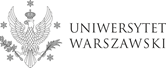 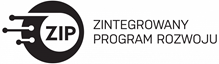 WNIOSEK O GRANT BADAWCZY w ramach programu zintegrowanych działań na rzecz rozwoju 
Uniwersytetu Warszawskiego, współfinansowanego ze środków Europejskiego Funduszu Społecznego w ramach POWER, ścieżka 3.5. Imię i nazwisko: ………………………………………………………………………………Nr albumu: …………………………………………………………………………..………..Adres zamieszkania: ……………………………………………………………………….….Adres email: …………………………………………………………………………………...Telefon: ………………………………………………………………………………………...Cel wniosku (konferencja/kwerenda/szkolenie/kurs, etc):.....................................................................................................................................................................................................................................................................................................................................................................................................................................................................Długość (liczba dni) i miejsce wyjazdu: ..............................................................................................................................................................................................................................................................................................................Planowany termin wyjazdu: ……………………………………………………………...…….Uzasadnienie wyjazdu/aktywności przez powiązanie celu wydatkowania grantu z planami naukowymi studenta, w szczególności z projektem pracy magisterskiej; lub ze zdobywaniem kompetencji miękkich/zawodowych niezbędnych na rynku pracy:(Max 3 strony, Times New Roman 12, interlinia 1,5)………………………………………………………………………………………………………………………………………………………………………………………………………...………………………………………………………………………………………….…..Możliwie szczegółowy i realistyczny kosztorys wyjazdu/wydarzenia o dofinansowanie którego ubiega się student.……………………………………………………………………………………………………………………………………………………………………………………………………..………………………………………………………………………………………..…………Miejsce i data: ………………………………………………………………….………………Podpis: ……………………………………………………………………………….....………